РОССИЙСКАЯ ФЕДЕРАЦИЯАДМИНИСТРАЦИЯ МАРИТУЙСКОГО СЕЛЬСКОГО ПОСЕЛЕНИЯИркутская область, Слюдянский районс.Маритуй, дом 7РАСПОРЯЖЕНИЕ20.04.2020 г. № 14«План эвакуации населения, материальных и культурных ценностей в безопасные районы, а также первоочередного жизнеобеспечения  эвакуированного  (пострадавшего) населения при угрозе и возникновении  опасных гидрологических явлений  на территории Маритуйского МО на 2020 году»                   В соответствии с пунктом «а» частью 2 статьи 11 Федерального закона от 21 декабря 1994 года № 68-ФЗ «О защите населения и территории ото чрезвычайных ситуаций природного и техногенного характера», распоряжением Правительства Иркутской области от 27.11.2009 года № 331\139-рп «Об обеспечении проведения  эвакуационных мероприятий в чрезвычайных ситуациях на территории Иркутской области», Федерального закона № 131 – ФЗ «Об общих принципах организации местного самоуправления в Российской Федерации» и   Устава  Маритуйского  муниципального образования, в целях подготовки и обеспечения проведения эвакуационных мероприятий при угрозе и возникновения чрезвычайных ситуаций природного и техногенного характера, обусловленных угрозе схода селевых потоков администрация Маритуйского муниципального образованияРАСПОРЯЖАЕТСЯ: Подготовить и утвердить План эвакуации населения, материальных и культурных ценностей в безопасные районы, а также первоочередного жизнеобеспечения  эвакуированного  (пострадавшего) населения при угрозе и возникновении  опасных гидрологических явлений на территории Маритуйского МО на 2020гГлава администрации                                    В.А.Парфёнова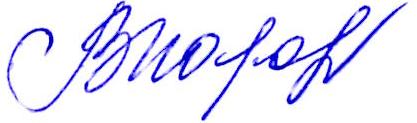 Приложение 1СПРАВКА-ДОКЛАДо состоянии планировании эвакуации населения, материальных и культурных ценностей в безопасные районы МО Слюдянский район, а также первоочередного жизнеобеспечения  эвакуированного  (пострадавшего) населения при угрозе и возникновении  опасных гидрологических явленийМаритуйское муниципальное образование со статусом сельского поселения входит в состав Слюдянского районного муниципального образования Иркутской области в соответствии с законом Иркутской области от 02.12.2004 г. № 72-оз «О статусе и границах муниципальных образований Слюдянского района Иркутской области». В Маритуйское муниципальное образование входят село Маритуй и поселки Баклань, Половинная, Пономаревка, Уланово, Шаражалгай и Шумиха, относящиеся к сельским населенным пунктам. Село Маритуй является административным центром Маритуйского муниципального образования. По данным статистики, по состоянию на 01.01.2012 г. общая численность населения муниципального образования составляет 95 чел. (таблица 2.1).Маритуйское муниципальное образование граничит на западе – с Култукским городским поселением, на востоке – с Портбайкальским городским поселением, на севере – с Иркутским районом, на юге граница муниципального образования проходит по береговой линии озера Байкал.Маритуйское сельское поселение расположено в юго-восточной части Среднесибирского плоскогорья, в южной части Олхинского плато, с юга территория поселения ограничено акваторией озера Байкал. В окончательном виде границы Маритуйского муниципального образования были определены Законом Иркутской области «О статусе и границах муниципальных образований Слюдянского района Иркутской области» № 72-оз от 02.12. .Мероприятия,  выполняемые в период угрозы и возникновения ЧС, обусловленных весенним паводком.При угрозе возникновения затопления:- получив сигнал о повышении уровня паводковых вод до критической отметки,  оперативный дежурный оповещает членов комиссий и объекты экономики, находящиеся в зоне возможного подтопления;- МЗ ТП РСЧС, где ожидается наводнение, переводятся в режим работы ПОВЫШЕННАЯ ГОТОВНОСТЬ;- приводятся в готовность районные силы;- оповещение населения, проживающего в опасной зоне осуществляется местной автоматизированной системой централизованного оповещения (МАСЦО) Маритуйского муниципального образования. - силами групп охраны общественного порядка, обеспеченных подвижными средствами с громкоговорящими устройствами, осуществляется оповещение населения, проживающего в опасной зоне и не охваченного централизованной системой оповещения;- сельскохозяйственные животные заранее выводятся в безопасные места и обеспечиваются кормом и водой;- выделяются аварийные команды по защите электросетей, линий связи, очистных сооружений, водозаборных скважин и подготовки их к пропуску паводковых вод;- из числа владельцев плавсредств создаются команда лодочников и спасателей-добровольцев;- для укрепления берегов, усиления дамб, мостов привлекаются силы ДРСУ, ДЭУ и ЖКХ. Места и объем проводимых работ определяется исходя из обстановки решением председателя КЧС и ПБ района;- завозятся продукты питания и предметы первой необходимости, а также корма для скота в населенные пункты, с которыми во время паводка прекращаются транспортное сообщение;- подготавливаются места для временного размещения людей, эвакуируемых из зоны затопления;- уточняется порядок привлечения автотранспорта для вывоза людей из зон затопления;При возникновении затопления:- получив сообщение от водомерных постов о повышении уровня воды больше критического, ЕДДС МО Слюдянский район немедленно оповещает председателя КЧС и ПБ,  руководящий состав МО Слюдянский район и по их указанию членов паводковой комиссии;- проводится оповещение населения, проживающего в опасной зоне местной автоматизированной системой централизованного оповещения и через подвижные группы милиции;-осуществляется разведка района затопления дежурными лодочниками-спасателями, оперативными группами ОМВД, КЧС. Основная цель разведки - определение масштабов затопления, мест образования заторов, наличие и состояние людей в зоне затопления;- приводятся в готовность силы и средства, привлекаемые к спасательным и другим неотложным работам.Подготовка мест временного размещения (гостиницы, школы, клубы и т.п.). Транспортное обеспечение. Обеспечение охраны в отселенных пунктах. Предоставление услуг жизнеобеспечения по месту отселения. Организация связи (почтовой, телеграфной, телефонной, радиорелейной) в местах отселения. Организация службы регистрации перемещаемого населения.Прибытие формирований жизнеобеспечения в зону ЧС не позднее чем через 16 часов. Разработка планов действий в условиях угрозы и в ходе ликвидации ЧС. Создание мобильных формирований первичного жизнеобеспечения населения. Включение в штатное оснащение мобильных комплексов средств первичного жизнеобеспечения (МКЖ). Обеспечение материально-техническими ресурсами. Создание запасов резервных автономных источников энергоснабжения, тепла и т.п. Проведение учений и тренировок по переводу коммунально-энергетических объектов на особый режим функционирования, отработка нормативов перевода на особый режим (подготовка к переводу — не более 12 часов, непосредственно перевод — не более 6 часов). Создание запасов реагентов, расходных материалов. Согласование порядка обеспечения эвакуированного населения коммунально-энергетическими  услугами.Расчёты  на обеспечение действий сил и средств по ликвидации ЧС.Материально-техническое обеспечение (ГСМ, продовольствие, вещевое имущество),  ответственные  лица:- администрация Маритуйского МО.;- обеспечить работу - 3 пунктов питания вблизи районов затопления территорий для обеспечения горячей пищей населения, личного состава формирований, задействованных на ликвидации ЧС;- организовать обеспечение предметами первой необходимости пострадавшего населения;- обеспечение горюче-смазочными материалами техники, привлекаемой к поисково-спасательным работам, осуществляется автомобильной техникой на договорной основе с объектами экономики, расположенными на территории МО.Инженерное обеспечение, ответственные лица:Глава администрации Маритуйского Мо- иметь в постоянной готовности для ликвидации возможных пробоин в дамбах, необходимые силы и средства для их устранения;-  принять меры для обеспечения транспортного сообщения в районах, попадающих в зону ЧС;- организовать выполнение мероприятий по восстановлению разрушенных дорожных сооружений;- силами районных дорожно-эксплуатационных предприятий (ДЭП) обеспечить обозначение границ автомобильных дорог на подтопленных участках местности;- подготовить к выполнению работ по ликвидации чрезвычайной ситуации тяжёлую инженерную технику; - организовать круглосуточное дежурство тягачей высокой проходимости с необходимыми буксировочными средствами;- иметь запас ГСМ, запасных частей для своевременного восстановления техники, участвующей в ликвидации ЧС в затапливаемых зонах;- подготовить расчёты на необходимое количество взрывчатых веществ для проведения взрывных работ на затороопасных участках рек;- обеспечить готовность команд для проведения взрывных работ по ликвидации ледовых заторов.- иметь запас материальных средств, запасных частей для своевременного восстановления линий электроснабжения в затапливаемых зонах;- принять необходимые меры по сохранению коммуникаций в период паводка и в случае возникновения аварийной ситуации произвести отключение электроэнергии на затапливаемой территории;- к ликвидации последствий наводнения и восстановительным работам приступить после спада уровня воды.Медицинское  и санитарно-эпидемиологическое обеспечение: ответственные - главный врач ОГБУЗ СРБ  Анганзорова Г.В., Заместитель начальника отдела надзора за условиями воспитания и обучения Управления Роспотребнадзора по Иркутской области – Вилкова О.А.;	- силами бригад скорой медицинской помощи на местах обеспечить оказание медицинской помощи пострадавшим, доставку их лечебные учреждения;- совместно с управлением Роспотребнадзора по ИО провести комплекс мероприятий по обеспечению нормальной санитарной и эпидемиологической обстановки в районах ЧС и в местах временного размещения эвакуированного населения;- подготовить силы и средства для оказания специализированной медицинской помощи пострадавшему населению в труднодоступных районах;- в период паводка организовать постоянный лабораторный контроль за качеством питьевой воды на водозаборных сооружениях, скважинах и разводящих сетях;- проводить подворные обходы с целью выявления больных с инфекционными заболеваниями;- после спада воды произвести дезинфекцию водопроводных сетей и смотровых колодцев, провести дезинфекцию территорий улиц, подвергшихся затоплению.Техническое обеспечениеТехники у администрации нет.Охрана общественного порядкаОтветственный из числа ДПД, старост Маритуйского МО.Приложение 2Р А С Ч Е Тнаселения, подлежащего эвакуации (отселению) при опасных гидрологических явлениях (весеннем половодье) на территории Маритуйского МО Слюдянский районГлавный специалист администрации 
Маритуйского сельского поселения                                                                                                    Ю.М.Черникова              Приложение 3ПЕРЕЧЕНЬ эвакоорганов, развертываемых на территории Маритуйского МО Слюдянский районпри опасных  гидрологических явлениях Главный специалист администрации 
Маритуйского сельского поселения                                                                                                    Ю.М.Черникова                 Приложение 4СВЕДЕНИЯпо транспорту, привлекаемому для проведения эвакуации и первоочередного жизнеобеспечения пострадавшего населенияГлавный специалист администрации 
Маритуйского сельского поселения                                                                                                    Ю.М.Черникова                  Приложение 5 СВЕДЕНИЯ о планировании эвакуации населения на территории Маритуйского МО Слюдянский районГлавный специалист администрации 
Маритуйского сельского поселения                                                                                                    Ю.М.Черникова                  Муниципальное образование, населенный пунктЧисленность населения в зоне затопления, чел.Численность населения в зоне затопления, чел.Численность населения в зоне затопления, чел.Площадь сельхозугодий, гаКол-во с/х животных, гол.Наличие и характеристика дорожно-транспортной сетиНаличие и характеристика дорожно-транспортной сетиНаличие и характеристика дорожно-транспортной сетиНаличие и характеристика дорожно-транспортной сетиНаличие и характеристика дорожно-транспортной сетиНаличие и характеристика дорожно-транспортной сетиНаличие и характеристика дорожно-транспортной сетиПланируемая эвакуацияПланируемая эвакуацияПланируемая эвакуацияПланируемая эвакуацияПротяженность маршрута, кмОрганизация    жизнеобеспеченияОрганизация    жизнеобеспеченияОрганизация    жизнеобеспеченияОрганизация    жизнеобеспеченияМуниципальное образование, населенный пунктЧисленность населения в зоне затопления, чел.Численность населения в зоне затопления, чел.Численность населения в зоне затопления, чел.Площадь сельхозугодий, гаКол-во с/х животных, гол.аэродромвертолетная площадкаж/д мостыавтомостыпаромыавто-дорогиж/д станциитранспортом, ед./ чел.                                                                                транспортом, ед./ чел.                                                                                транспортом, ед./ чел.                                                                                транспортом, ед./ чел.                                                                                Протяженность маршрута, кмОрганизация    жизнеобеспеченияОрганизация    жизнеобеспеченияОрганизация    жизнеобеспеченияОрганизация    жизнеобеспеченияМуниципальное образование, населенный пунктВСЕГОв т.ч. нетрудо-способногов т.ч. нетрудо-способногоПлощадь сельхозугодий, гаКол-во с/х животных, гол.аэродромвертолетная площадкаж/д мостыавтомостыпаромыавто-дорогиж/д станцииАвтомобильным.воднымвоздушнымпешим порядкомПротяженность маршрута, кмвременное жильемедицинские  учреждения(силы и средства)объекты торговли и питания ед/раб. мест, посад. местОтветственный за проведение эвакомероприятийМуниципальное образование, населенный пунктВСЕГОдетей до 14 летпенсионеровПлощадь сельхозугодий, гаКол-во с/х животных, гол.аэродромвертолетная площадкаж/д мостыавтомостыпаромыавто-дорогиж/д станцииАвтомобильным.воднымвоздушнымпешим порядкомПротяженность маршрута, кмвременное жильемедицинские  учреждения(силы и средства)объекты торговли и питания ед/раб. мест, посад. местОтветственный за проведение эвакомероприятий123456789101112131415161718192021227. Маритуйское сельское поселение7. Маритуйское сельское поселение7. Маритуйское сельское поселение7. Маритуйское сельское поселение7. Маритуйское сельское поселение7. Маритуйское сельское поселение7. Маритуйское сельское поселение7. Маритуйское сельское поселение7. Маритуйское сельское поселение7. Маритуйское сельское поселение7. Маритуйское сельское поселение7. Маритуйское сельское поселение7. Маритуйское сельское поселение7. Маритуйское сельское поселение7. Маритуйское сельское поселение7. Маритуйское сельское поселение7. Маритуйское сельское поселение7. Маритуйское сельское поселение7. Маритуйское сельское поселение7. Маритуйское сельское поселение7. Маритуйское сельское поселение7. Маритуйское сельское поселениеМаритуйское МОВсего жилых домов – 50/ проживает 110 чел.При макс. масштабах ЧС: - в зоне полного затопления –;- в зоне подтопления -    15 жилых домов;  25  чел. Объекты экономики: нетОбъекты соц. инфраструктуры: нет25318-4--11-гравий1-4/10-150,5-20Жилой сектор – 25 челФАП п. БайкалМаг. прод – 1ед,Председатель эвакокомиссии, глава администрацииМаритуйского СППарфенова В.А.89500670268п. МаритуйВсего жилых домов-29 / проживает43 чел.При макс. масштабах ЧС: - в зоне подтопления -    7 жилых домов/проживает 15 чел  15310-4--11-гравий----150,5Жил.сектор«««п. ПоловиннаяВсего жилых домов-8/ проживает12 чел.При макс. масштабах ЧС: - в зоне подтопления -    2 жилых дома/проживает 3 чел  3-3-------гравий1-1/3--10Жил.сектор«««п. ПономаревкаВсего жилых домов-4/ проживает7 чел.При макс. масштабах ЧС: - в зоне полного затопления -    2 жилых дома/проживает 4 чел.  4-2-------гравий--1/4--17Жил.сектор«««п. ПыловкаВсего жилых домов-2/ проживает2 чел.При макс. масштабах ЧС: - в зоне полного затопления -    2 жилых дома/проживает 2 чел.  2-2-------гравий--1/2--14Жил.сектор«««п. ШарыжалгайВсего жилых домов-2/ проживает1чел.При макс. масштабах ЧС: - в зоне подтопления -    1 жилых дома/проживает 1 чел  1-1-------гравий--1/1--20Жил.сектор«««ИТОГО за Маритуйское МО25318х4хх11хгравий1х4/10х150,5-20Жил.сектор«««№№п/пНаименованиеэвакоорганаБаза создания,адрес, №№ телефонов (код  МО)Вместимость, челКол-во населения приписанного к пункту, чел. Руководители и их заместители(Ф.И.О,  место работы, должность) №№ телефонов1234567.Эвакуационная комиссия Маритуйского сельского поселенияАдминистрация Маритуйского сельского поселения665920, п.Маритуй, д.7, т.8950067026825Парфенова В.А. - Председатель эвакокомиссииглава администрации   Маритуйского СПт.895006702687.1Пункт сбора при заблаговременной эвакуации № 1665920, п.Маритуй, д.7Площадь перед зданием администрации, т.895006702683525Парфенова В.А. - Председатель эвакокомиссииглава администрации   Маритуйского СПт.89500670268ОСНОВНЫЕ ПУНКТЫ ВРЕМЕННОГО РАЗМЕЩЕНИЯОСНОВНЫЕ ПУНКТЫ ВРЕМЕННОГО РАЗМЕЩЕНИЯОСНОВНЫЕ ПУНКТЫ ВРЕМЕННОГО РАЗМЕЩЕНИЯОСНОВНЫЕ ПУНКТЫ ВРЕМЕННОГО РАЗМЕЩЕНИЯОСНОВНЫЕ ПУНКТЫ ВРЕМЕННОГО РАЗМЕЩЕНИЯ5Пункт временного размещения Маритуйского МОЖилой секторп. Половинная, жилой дом №599глава администрации   Парфенова В.А. Маритуйского СПт.895006702686Пункт временного размещения Маритуйского МОЖилой секторп. Пыловка, жилой дом №188глава администрации   Парфенова В.А. Маритуйского СПт.895006702687Пункт временного размещения Маритуйского МОЖилой секторп. Баклань, жилой дом №188глава администрации   Парфенова В.А. Маритуйского СПт.89500670268№№п/пНаименование организации, выделяющей транспортРуководитель организацииФИО,№№ тлфТип транспорта(марка)Коли-чествотранс-порта,ед.Вмести-мость(грузо-подъем-кость),чел., / тоннГотов-ностьтранспор-та,%Кол-во личного состава, выделяемого для эвакопере-возок, чел./%Наличие договора (соглашения)  на предост-е техники (дата, номер)123456789Специальная техникаСпециальная техникаСпециальная техникаСпециальная техникаСпециальная техникаСпециальная техникаСпециальная техникаСпециальная техникаСпециальная техника1.Физическое лицоМаритуйское СПЧерников М.ВМоторная лодка «КАЗАНКА»241002/100Предварительный договор  б/н от 17.07.2016г.№ п/пСубъект РФРайон, н.п.Планируемое количество населения, подлежащие эвакуации, чел.Необходимое количество техники, единицНеобходимое количество мат. ресурсов,*тыс.руб. Пункты временного размещения, их краткая характеристика (месторасположение, вместимость, географические координаты)Примечания12345678Маритуйскоесельское поселениеп. Маритуйп. Половиннаяп. Пономаревкап. Пыловкап. Шарыжалгай254 водПродовольствие –72,5Вещевое имущество 100,0Медицинское имущество и оборудование –32,1ГСМ –Стр. материалы – 20,0Др. мат.  ресурсы – 30,0Жилой секторп. Половинная, жилой дом №5размещается – 9 челЖилой секторп. Пыловка, жилой дом №1размещается – 8 челЖилой секторп. Баклань, жилой дом №1размещается – 8 чел